Тексерілді :                                   АА Усенова Ұзақ мерзімді жоспардың тарауы: 8.3 ВКеңестік Қазақстанның мәдениеті: білім мен ғылымҰзақ мерзімді жоспардың тарауы: 8.3 ВКеңестік Қазақстанның мәдениеті: білім мен ғылымҰзақ мерзімді жоспардың тарауы: 8.3 ВКеңестік Қазақстанның мәдениеті: білім мен ғылымҰзақ мерзімді жоспардың тарауы: 8.3 ВКеңестік Қазақстанның мәдениеті: білім мен ғылымҰзақ мерзімді жоспардың тарауы: 8.3 ВКеңестік Қазақстанның мәдениеті: білім мен ғылымМектеп: 72Мектеп: 72Мектеп: 72Күні: 11.12.2019 жКүні: 11.12.2019 жКүні: 11.12.2019 жКүні: 11.12.2019 жКүні: 11.12.2019 жМұғалімнің аты- жөні: Момбаева ММұғалімнің аты- жөні: Момбаева ММұғалімнің аты- жөні: Момбаева МСынып: 9 «З»  Сынып: 9 «З»  Сынып: 9 «З»  Сынып: 9 «З»  Сынып: 9 «З»  қатысқандар: қатысқандар: қатыспағандар:Сабақтың тақырыбы:Сабақтың тақырыбы:Сабақтың тақырыбы:«Ахмет Байтұрсынов- ұлт ұстазы»«Ахмет Байтұрсынов- ұлт ұстазы»«Ахмет Байтұрсынов- ұлт ұстазы»«Ахмет Байтұрсынов- ұлт ұстазы»«Ахмет Байтұрсынов- ұлт ұстазы»Осы сабақта қол жеткізілген оқу мақсаттарыОсы сабақта қол жеткізілген оқу мақсаттарыОсы сабақта қол жеткізілген оқу мақсаттары8.2.2.2 – Ахмет Байтұрсыновты қазақ тілі білімінің негізін салушы, қоғам қайраткері ретінде бағалау8.2.2.2 – Ахмет Байтұрсыновты қазақ тілі білімінің негізін салушы, қоғам қайраткері ретінде бағалау8.2.2.2 – Ахмет Байтұрсыновты қазақ тілі білімінің негізін салушы, қоғам қайраткері ретінде бағалау8.2.2.2 – Ахмет Байтұрсыновты қазақ тілі білімінің негізін салушы, қоғам қайраткері ретінде бағалау8.2.2.2 – Ахмет Байтұрсыновты қазақ тілі білімінің негізін салушы, қоғам қайраткері ретінде бағалауСабақтың мақсатыСабақтың мақсатыСабақтың мақсатыБарлық оқушылар: Ахмет  Байтұрсыновтың қазақ лингвистикасының негізін салушы, қоғам қайреткері ретіндегі рөлін сипаттайды.Оқушылардың басым бөлігі: Ахмет Байтұрсыновтың ғылыми мұрасын анықтап, дәлелдейді.Кейбір оқушылар: Ахмет Байтұрсыновтың қоғам қайреткері ретіндегі роліне баға береді.Барлық оқушылар: Ахмет  Байтұрсыновтың қазақ лингвистикасының негізін салушы, қоғам қайреткері ретіндегі рөлін сипаттайды.Оқушылардың басым бөлігі: Ахмет Байтұрсыновтың ғылыми мұрасын анықтап, дәлелдейді.Кейбір оқушылар: Ахмет Байтұрсыновтың қоғам қайреткері ретіндегі роліне баға береді.Барлық оқушылар: Ахмет  Байтұрсыновтың қазақ лингвистикасының негізін салушы, қоғам қайреткері ретіндегі рөлін сипаттайды.Оқушылардың басым бөлігі: Ахмет Байтұрсыновтың ғылыми мұрасын анықтап, дәлелдейді.Кейбір оқушылар: Ахмет Байтұрсыновтың қоғам қайреткері ретіндегі роліне баға береді.Барлық оқушылар: Ахмет  Байтұрсыновтың қазақ лингвистикасының негізін салушы, қоғам қайреткері ретіндегі рөлін сипаттайды.Оқушылардың басым бөлігі: Ахмет Байтұрсыновтың ғылыми мұрасын анықтап, дәлелдейді.Кейбір оқушылар: Ахмет Байтұрсыновтың қоғам қайреткері ретіндегі роліне баға береді.Барлық оқушылар: Ахмет  Байтұрсыновтың қазақ лингвистикасының негізін салушы, қоғам қайреткері ретіндегі рөлін сипаттайды.Оқушылардың басым бөлігі: Ахмет Байтұрсыновтың ғылыми мұрасын анықтап, дәлелдейді.Кейбір оқушылар: Ахмет Байтұрсыновтың қоғам қайреткері ретіндегі роліне баға береді.Бағалау критерийіБағалау критерийіБағалау критерийі-Ахмет Байтұрсыновтың қазақ лингвистикасының  негізін салушы, қоғам қайреткері ретіндегі рөлін сипаттайды.-Ахмет Байтұрсыновтың ғылыми мұрасын анықтап, дәлелдейді.-Ахмет Байтұрсыновтың қоғам қайреткері ретіндегі ролін баға береді.-Ахмет Байтұрсыновтың қазақ лингвистикасының  негізін салушы, қоғам қайреткері ретіндегі рөлін сипаттайды.-Ахмет Байтұрсыновтың ғылыми мұрасын анықтап, дәлелдейді.-Ахмет Байтұрсыновтың қоғам қайреткері ретіндегі ролін баға береді.-Ахмет Байтұрсыновтың қазақ лингвистикасының  негізін салушы, қоғам қайреткері ретіндегі рөлін сипаттайды.-Ахмет Байтұрсыновтың ғылыми мұрасын анықтап, дәлелдейді.-Ахмет Байтұрсыновтың қоғам қайреткері ретіндегі ролін баға береді.-Ахмет Байтұрсыновтың қазақ лингвистикасының  негізін салушы, қоғам қайреткері ретіндегі рөлін сипаттайды.-Ахмет Байтұрсыновтың ғылыми мұрасын анықтап, дәлелдейді.-Ахмет Байтұрсыновтың қоғам қайреткері ретіндегі ролін баға береді.-Ахмет Байтұрсыновтың қазақ лингвистикасының  негізін салушы, қоғам қайреткері ретіндегі рөлін сипаттайды.-Ахмет Байтұрсыновтың ғылыми мұрасын анықтап, дәлелдейді.-Ахмет Байтұрсыновтың қоғам қайреткері ретіндегі ролін баға береді.Тілдік мақсаттарТілдік мақсаттарТілдік мақсаттарОқушылар: Ахмет Байтұрсыновтың қазақ лингвистикасының негізін салушы және қоғам қайраткері ретінде қызметін талдайды.Негізгі ұғымдар:Ағарту халкомы, ұлт ұстазы, төте жазу,араб жазуы, Алаш партиясы, Алаш ордаДиалог/ жазылым үшін пайдалы сөздіктер:Тұңғыш елбасы Н.Ә Назарбаев А.Байтұрсыновты неліктен «Ұлт ұстазы» деп атады?, себебі______________________Төте жазу____________себебі________________________Талқылауға арналған сұрақтар:1.А.Байтұрсыновтың тілтанудағы сіңірген еңбегі2.А.Байтұрсыновты неліктен қазақ ұлттық идеясының  «атасы» деп есептеді?3.А.Байтұрсыновтың қай еңбектерінде жас ұрпақты рухани-эстетикалық тәрбиелеу көрініс тапты?Жазылымға арналған тапсырмалар: талдау, кестемен жұмыс,графикалық органайзермен жұмыс.Оқушылар: Ахмет Байтұрсыновтың қазақ лингвистикасының негізін салушы және қоғам қайраткері ретінде қызметін талдайды.Негізгі ұғымдар:Ағарту халкомы, ұлт ұстазы, төте жазу,араб жазуы, Алаш партиясы, Алаш ордаДиалог/ жазылым үшін пайдалы сөздіктер:Тұңғыш елбасы Н.Ә Назарбаев А.Байтұрсыновты неліктен «Ұлт ұстазы» деп атады?, себебі______________________Төте жазу____________себебі________________________Талқылауға арналған сұрақтар:1.А.Байтұрсыновтың тілтанудағы сіңірген еңбегі2.А.Байтұрсыновты неліктен қазақ ұлттық идеясының  «атасы» деп есептеді?3.А.Байтұрсыновтың қай еңбектерінде жас ұрпақты рухани-эстетикалық тәрбиелеу көрініс тапты?Жазылымға арналған тапсырмалар: талдау, кестемен жұмыс,графикалық органайзермен жұмыс.Оқушылар: Ахмет Байтұрсыновтың қазақ лингвистикасының негізін салушы және қоғам қайраткері ретінде қызметін талдайды.Негізгі ұғымдар:Ағарту халкомы, ұлт ұстазы, төте жазу,араб жазуы, Алаш партиясы, Алаш ордаДиалог/ жазылым үшін пайдалы сөздіктер:Тұңғыш елбасы Н.Ә Назарбаев А.Байтұрсыновты неліктен «Ұлт ұстазы» деп атады?, себебі______________________Төте жазу____________себебі________________________Талқылауға арналған сұрақтар:1.А.Байтұрсыновтың тілтанудағы сіңірген еңбегі2.А.Байтұрсыновты неліктен қазақ ұлттық идеясының  «атасы» деп есептеді?3.А.Байтұрсыновтың қай еңбектерінде жас ұрпақты рухани-эстетикалық тәрбиелеу көрініс тапты?Жазылымға арналған тапсырмалар: талдау, кестемен жұмыс,графикалық органайзермен жұмыс.Оқушылар: Ахмет Байтұрсыновтың қазақ лингвистикасының негізін салушы және қоғам қайраткері ретінде қызметін талдайды.Негізгі ұғымдар:Ағарту халкомы, ұлт ұстазы, төте жазу,араб жазуы, Алаш партиясы, Алаш ордаДиалог/ жазылым үшін пайдалы сөздіктер:Тұңғыш елбасы Н.Ә Назарбаев А.Байтұрсыновты неліктен «Ұлт ұстазы» деп атады?, себебі______________________Төте жазу____________себебі________________________Талқылауға арналған сұрақтар:1.А.Байтұрсыновтың тілтанудағы сіңірген еңбегі2.А.Байтұрсыновты неліктен қазақ ұлттық идеясының  «атасы» деп есептеді?3.А.Байтұрсыновтың қай еңбектерінде жас ұрпақты рухани-эстетикалық тәрбиелеу көрініс тапты?Жазылымға арналған тапсырмалар: талдау, кестемен жұмыс,графикалық органайзермен жұмыс.Оқушылар: Ахмет Байтұрсыновтың қазақ лингвистикасының негізін салушы және қоғам қайраткері ретінде қызметін талдайды.Негізгі ұғымдар:Ағарту халкомы, ұлт ұстазы, төте жазу,араб жазуы, Алаш партиясы, Алаш ордаДиалог/ жазылым үшін пайдалы сөздіктер:Тұңғыш елбасы Н.Ә Назарбаев А.Байтұрсыновты неліктен «Ұлт ұстазы» деп атады?, себебі______________________Төте жазу____________себебі________________________Талқылауға арналған сұрақтар:1.А.Байтұрсыновтың тілтанудағы сіңірген еңбегі2.А.Байтұрсыновты неліктен қазақ ұлттық идеясының  «атасы» деп есептеді?3.А.Байтұрсыновтың қай еңбектерінде жас ұрпақты рухани-эстетикалық тәрбиелеу көрініс тапты?Жазылымға арналған тапсырмалар: талдау, кестемен жұмыс,графикалық органайзермен жұмыс.Құндылықтарға баулуҚұндылықтарға баулуҚұндылықтарға баулу«Тарихтың, мәдениет пен тілдің біртұтастығы, бәсекеге қабілетті тұлғаны тәрбиелеу» мәңгілік ел идеясын басшылыққа ала  отырып, топтық жұмыста сенімділікке, жауапкершілікке, қарым-қатынас жасау дағдысын қалыптастыру, өмір бойы білім алуға баулимыз.«Тарихтың, мәдениет пен тілдің біртұтастығы, бәсекеге қабілетті тұлғаны тәрбиелеу» мәңгілік ел идеясын басшылыққа ала  отырып, топтық жұмыста сенімділікке, жауапкершілікке, қарым-қатынас жасау дағдысын қалыптастыру, өмір бойы білім алуға баулимыз.«Тарихтың, мәдениет пен тілдің біртұтастығы, бәсекеге қабілетті тұлғаны тәрбиелеу» мәңгілік ел идеясын басшылыққа ала  отырып, топтық жұмыста сенімділікке, жауапкершілікке, қарым-қатынас жасау дағдысын қалыптастыру, өмір бойы білім алуға баулимыз.«Тарихтың, мәдениет пен тілдің біртұтастығы, бәсекеге қабілетті тұлғаны тәрбиелеу» мәңгілік ел идеясын басшылыққа ала  отырып, топтық жұмыста сенімділікке, жауапкершілікке, қарым-қатынас жасау дағдысын қалыптастыру, өмір бойы білім алуға баулимыз.«Тарихтың, мәдениет пен тілдің біртұтастығы, бәсекеге қабілетті тұлғаны тәрбиелеу» мәңгілік ел идеясын басшылыққа ала  отырып, топтық жұмыста сенімділікке, жауапкершілікке, қарым-қатынас жасау дағдысын қалыптастыру, өмір бойы білім алуға баулимыз.Пәнаралық байланысПәнаралық байланысПәнаралық байланысҚазақ әдебиетіҚазақ әдебиетіҚазақ әдебиетіҚазақ әдебиетіҚазақ әдебиетіАлдыңғы білімАлдыңғы білімАлдыңғы білімАхмет Байтұрсынов жайлы білетін ақпараттарын естеріне түсіреді. Өмірі жайлы, шығармалары жайлы мағлұматтары бар.Ахмет Байтұрсынов жайлы білетін ақпараттарын естеріне түсіреді. Өмірі жайлы, шығармалары жайлы мағлұматтары бар.Ахмет Байтұрсынов жайлы білетін ақпараттарын естеріне түсіреді. Өмірі жайлы, шығармалары жайлы мағлұматтары бар.Ахмет Байтұрсынов жайлы білетін ақпараттарын естеріне түсіреді. Өмірі жайлы, шығармалары жайлы мағлұматтары бар.Ахмет Байтұрсынов жайлы білетін ақпараттарын естеріне түсіреді. Өмірі жайлы, шығармалары жайлы мағлұматтары бар.Сабақтың барысыСабақтың барысыСабақтың барысыСабақтың барысыСабақтың барысыСабақтың барысыСабақтың барысыСабақтың барысыСабақтың жоспарланған кезеңдеріСабақтағы жоспарланған жаттығу түрлеріСабақтағы жоспарланған жаттығу түрлеріСабақтағы жоспарланған жаттығу түрлеріСабақтағы жоспарланған жаттығу түрлеріСабақтағы жоспарланған жаттығу түрлеріСабақтағы жоспарланған жаттығу түрлеріресурстарСабақтың басы8 минутҰйымдастыру кезеңі       Сәлемдесу : «Тарих керек бәрімізге» «Шар» әдісі арқылы  топқа бөлу                                                              1топ- «Ағартушы », 2 топ- «Қоғам қайраткері», 3 топ- «Жазушы»  Үй тапсырмасын сұрау:   Ақиқат –жалған ҚБ:1.Бағалау парағына  бал қою арқылы топ бағалау..2.Мұғалімнің мадақтауыҰйымдастыру кезеңі       Сәлемдесу : «Тарих керек бәрімізге» «Шар» әдісі арқылы  топқа бөлу                                                              1топ- «Ағартушы », 2 топ- «Қоғам қайраткері», 3 топ- «Жазушы»  Үй тапсырмасын сұрау:   Ақиқат –жалған ҚБ:1.Бағалау парағына  бал қою арқылы топ бағалау..2.Мұғалімнің мадақтауыҰйымдастыру кезеңі       Сәлемдесу : «Тарих керек бәрімізге» «Шар» әдісі арқылы  топқа бөлу                                                              1топ- «Ағартушы », 2 топ- «Қоғам қайраткері», 3 топ- «Жазушы»  Үй тапсырмасын сұрау:   Ақиқат –жалған ҚБ:1.Бағалау парағына  бал қою арқылы топ бағалау..2.Мұғалімнің мадақтауыҰйымдастыру кезеңі       Сәлемдесу : «Тарих керек бәрімізге» «Шар» әдісі арқылы  топқа бөлу                                                              1топ- «Ағартушы », 2 топ- «Қоғам қайраткері», 3 топ- «Жазушы»  Үй тапсырмасын сұрау:   Ақиқат –жалған ҚБ:1.Бағалау парағына  бал қою арқылы топ бағалау..2.Мұғалімнің мадақтауыҰйымдастыру кезеңі       Сәлемдесу : «Тарих керек бәрімізге» «Шар» әдісі арқылы  топқа бөлу                                                              1топ- «Ағартушы », 2 топ- «Қоғам қайраткері», 3 топ- «Жазушы»  Үй тапсырмасын сұрау:   Ақиқат –жалған ҚБ:1.Бағалау парағына  бал қою арқылы топ бағалау..2.Мұғалімнің мадақтауыҰйымдастыру кезеңі       Сәлемдесу : «Тарих керек бәрімізге» «Шар» әдісі арқылы  топқа бөлу                                                              1топ- «Ағартушы », 2 топ- «Қоғам қайраткері», 3 топ- «Жазушы»  Үй тапсырмасын сұрау:   Ақиқат –жалған ҚБ:1.Бағалау парағына  бал қою арқылы топ бағалау..2.Мұғалімнің мадақтауыАКТ15 минут 10 минут«Тұлғаны таны» әдісі- ұжымдық жұмысЖаңа сабақты болжау. Оқушылар тақтаға ілінген А.Байтұрсыновтың суретін көрсете отырып ,ол туралы жалпы қандай мәлімет білетінін анықтаймыз. Сабақтың тақырыбы, мақсаты, бағалау критерииі анықталады.                                                     Сұрақтар: 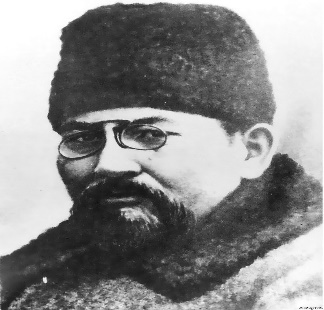 1.Бұл кімнің фото суреті?2.Ол туралы не білесіздер?3.Ахмет Байтұрсыновтың еңбектерін атап беріңіздер?4.Ахмет Байтурсыновтың қоғамдағы қызметі туралы не білесіздер?Дескриптор: Ахмет Байтұрсынов кім оның қоғамдағы орнымен  еңбегі  туралы не білетіндерін анықтау.ҚБ: мұғалімнің бағалауы    әдісі;  «мадақтау»Жұмыстың формасы: топтық жұмыс.1 топ тапсырмасы: Әдісі:  «Ахмет Байтұрсынов -тіл білімінің негізін салушы» кластер жасау 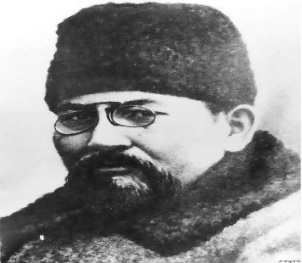 Дескриптор: Ахмет Байтұрсынов -тіл білімінің негізін салушы екенің сипаттайды. ҚБ: өзара бағалау. Әдісі «Екі жұлдыз, бір тілек». 2 топ тапсырмасыӘдіс: «оқу, сканерлеу және түртіп алу» 	Жаңа сабақпен танысу үшін оқу және сканерлеу әдісіОқушылар бұл тапсырманы орындау үшін мәтін беріледі, топтаса отырып мәтінмен танысып берілген тірек сөздерді тауып анықтамаларын ватман қағазына жазадыОқушыларға берілетін тірек сөздер: Ағарту халкомы, ,төте жазу,араб жазуы, Алаш партиясы, Алаш орда, каторга, «Қарқаралы петициясы», НКВД үштігі, қазақ әліппесі,, сауатсыздықты жою, «ұлт ұстазы».ҚБ: 1.Бағалау парағына  бал қою арқылы топтық бағалау.2.«Медаль» әдісімен жеке бағалау3 топ  тапсырмасы:«Топтастыру » әдісі. А.Байтұрсыновтың  ғылыми мұрасын (шығармаларын) анықтай отырып шығармаларын топтастырады. Дескриптор: -А. Байтұрсыновтың шығармаларын анықтайды; -Қоғамдық салаға, әдеби салаға, педагогикалық салаға бағытталған шығармаларын ажыратады..	ҚБ: 1.Бағалау парағына  бал қою арқылы топтық бағалау.2. Жұлдызшалар арқылы бағалау «Тұлғаны таны» әдісі- ұжымдық жұмысЖаңа сабақты болжау. Оқушылар тақтаға ілінген А.Байтұрсыновтың суретін көрсете отырып ,ол туралы жалпы қандай мәлімет білетінін анықтаймыз. Сабақтың тақырыбы, мақсаты, бағалау критерииі анықталады.                                                     Сұрақтар: 1.Бұл кімнің фото суреті?2.Ол туралы не білесіздер?3.Ахмет Байтұрсыновтың еңбектерін атап беріңіздер?4.Ахмет Байтурсыновтың қоғамдағы қызметі туралы не білесіздер?Дескриптор: Ахмет Байтұрсынов кім оның қоғамдағы орнымен  еңбегі  туралы не білетіндерін анықтау.ҚБ: мұғалімнің бағалауы    әдісі;  «мадақтау»Жұмыстың формасы: топтық жұмыс.1 топ тапсырмасы: Әдісі:  «Ахмет Байтұрсынов -тіл білімінің негізін салушы» кластер жасау Дескриптор: Ахмет Байтұрсынов -тіл білімінің негізін салушы екенің сипаттайды. ҚБ: өзара бағалау. Әдісі «Екі жұлдыз, бір тілек». 2 топ тапсырмасыӘдіс: «оқу, сканерлеу және түртіп алу» 	Жаңа сабақпен танысу үшін оқу және сканерлеу әдісіОқушылар бұл тапсырманы орындау үшін мәтін беріледі, топтаса отырып мәтінмен танысып берілген тірек сөздерді тауып анықтамаларын ватман қағазына жазадыОқушыларға берілетін тірек сөздер: Ағарту халкомы, ,төте жазу,араб жазуы, Алаш партиясы, Алаш орда, каторга, «Қарқаралы петициясы», НКВД үштігі, қазақ әліппесі,, сауатсыздықты жою, «ұлт ұстазы».ҚБ: 1.Бағалау парағына  бал қою арқылы топтық бағалау.2.«Медаль» әдісімен жеке бағалау3 топ  тапсырмасы:«Топтастыру » әдісі. А.Байтұрсыновтың  ғылыми мұрасын (шығармаларын) анықтай отырып шығармаларын топтастырады. Дескриптор: -А. Байтұрсыновтың шығармаларын анықтайды; -Қоғамдық салаға, әдеби салаға, педагогикалық салаға бағытталған шығармаларын ажыратады..	ҚБ: 1.Бағалау парағына  бал қою арқылы топтық бағалау.2. Жұлдызшалар арқылы бағалау «Тұлғаны таны» әдісі- ұжымдық жұмысЖаңа сабақты болжау. Оқушылар тақтаға ілінген А.Байтұрсыновтың суретін көрсете отырып ,ол туралы жалпы қандай мәлімет білетінін анықтаймыз. Сабақтың тақырыбы, мақсаты, бағалау критерииі анықталады.                                                     Сұрақтар: 1.Бұл кімнің фото суреті?2.Ол туралы не білесіздер?3.Ахмет Байтұрсыновтың еңбектерін атап беріңіздер?4.Ахмет Байтурсыновтың қоғамдағы қызметі туралы не білесіздер?Дескриптор: Ахмет Байтұрсынов кім оның қоғамдағы орнымен  еңбегі  туралы не білетіндерін анықтау.ҚБ: мұғалімнің бағалауы    әдісі;  «мадақтау»Жұмыстың формасы: топтық жұмыс.1 топ тапсырмасы: Әдісі:  «Ахмет Байтұрсынов -тіл білімінің негізін салушы» кластер жасау Дескриптор: Ахмет Байтұрсынов -тіл білімінің негізін салушы екенің сипаттайды. ҚБ: өзара бағалау. Әдісі «Екі жұлдыз, бір тілек». 2 топ тапсырмасыӘдіс: «оқу, сканерлеу және түртіп алу» 	Жаңа сабақпен танысу үшін оқу және сканерлеу әдісіОқушылар бұл тапсырманы орындау үшін мәтін беріледі, топтаса отырып мәтінмен танысып берілген тірек сөздерді тауып анықтамаларын ватман қағазына жазадыОқушыларға берілетін тірек сөздер: Ағарту халкомы, ,төте жазу,араб жазуы, Алаш партиясы, Алаш орда, каторга, «Қарқаралы петициясы», НКВД үштігі, қазақ әліппесі,, сауатсыздықты жою, «ұлт ұстазы».ҚБ: 1.Бағалау парағына  бал қою арқылы топтық бағалау.2.«Медаль» әдісімен жеке бағалау3 топ  тапсырмасы:«Топтастыру » әдісі. А.Байтұрсыновтың  ғылыми мұрасын (шығармаларын) анықтай отырып шығармаларын топтастырады. Дескриптор: -А. Байтұрсыновтың шығармаларын анықтайды; -Қоғамдық салаға, әдеби салаға, педагогикалық салаға бағытталған шығармаларын ажыратады..	ҚБ: 1.Бағалау парағына  бал қою арқылы топтық бағалау.2. Жұлдызшалар арқылы бағалау «Тұлғаны таны» әдісі- ұжымдық жұмысЖаңа сабақты болжау. Оқушылар тақтаға ілінген А.Байтұрсыновтың суретін көрсете отырып ,ол туралы жалпы қандай мәлімет білетінін анықтаймыз. Сабақтың тақырыбы, мақсаты, бағалау критерииі анықталады.                                                     Сұрақтар: 1.Бұл кімнің фото суреті?2.Ол туралы не білесіздер?3.Ахмет Байтұрсыновтың еңбектерін атап беріңіздер?4.Ахмет Байтурсыновтың қоғамдағы қызметі туралы не білесіздер?Дескриптор: Ахмет Байтұрсынов кім оның қоғамдағы орнымен  еңбегі  туралы не білетіндерін анықтау.ҚБ: мұғалімнің бағалауы    әдісі;  «мадақтау»Жұмыстың формасы: топтық жұмыс.1 топ тапсырмасы: Әдісі:  «Ахмет Байтұрсынов -тіл білімінің негізін салушы» кластер жасау Дескриптор: Ахмет Байтұрсынов -тіл білімінің негізін салушы екенің сипаттайды. ҚБ: өзара бағалау. Әдісі «Екі жұлдыз, бір тілек». 2 топ тапсырмасыӘдіс: «оқу, сканерлеу және түртіп алу» 	Жаңа сабақпен танысу үшін оқу және сканерлеу әдісіОқушылар бұл тапсырманы орындау үшін мәтін беріледі, топтаса отырып мәтінмен танысып берілген тірек сөздерді тауып анықтамаларын ватман қағазына жазадыОқушыларға берілетін тірек сөздер: Ағарту халкомы, ,төте жазу,араб жазуы, Алаш партиясы, Алаш орда, каторга, «Қарқаралы петициясы», НКВД үштігі, қазақ әліппесі,, сауатсыздықты жою, «ұлт ұстазы».ҚБ: 1.Бағалау парағына  бал қою арқылы топтық бағалау.2.«Медаль» әдісімен жеке бағалау3 топ  тапсырмасы:«Топтастыру » әдісі. А.Байтұрсыновтың  ғылыми мұрасын (шығармаларын) анықтай отырып шығармаларын топтастырады. Дескриптор: -А. Байтұрсыновтың шығармаларын анықтайды; -Қоғамдық салаға, әдеби салаға, педагогикалық салаға бағытталған шығармаларын ажыратады..	ҚБ: 1.Бағалау парағына  бал қою арқылы топтық бағалау.2. Жұлдызшалар арқылы бағалау «Тұлғаны таны» әдісі- ұжымдық жұмысЖаңа сабақты болжау. Оқушылар тақтаға ілінген А.Байтұрсыновтың суретін көрсете отырып ,ол туралы жалпы қандай мәлімет білетінін анықтаймыз. Сабақтың тақырыбы, мақсаты, бағалау критерииі анықталады.                                                     Сұрақтар: 1.Бұл кімнің фото суреті?2.Ол туралы не білесіздер?3.Ахмет Байтұрсыновтың еңбектерін атап беріңіздер?4.Ахмет Байтурсыновтың қоғамдағы қызметі туралы не білесіздер?Дескриптор: Ахмет Байтұрсынов кім оның қоғамдағы орнымен  еңбегі  туралы не білетіндерін анықтау.ҚБ: мұғалімнің бағалауы    әдісі;  «мадақтау»Жұмыстың формасы: топтық жұмыс.1 топ тапсырмасы: Әдісі:  «Ахмет Байтұрсынов -тіл білімінің негізін салушы» кластер жасау Дескриптор: Ахмет Байтұрсынов -тіл білімінің негізін салушы екенің сипаттайды. ҚБ: өзара бағалау. Әдісі «Екі жұлдыз, бір тілек». 2 топ тапсырмасыӘдіс: «оқу, сканерлеу және түртіп алу» 	Жаңа сабақпен танысу үшін оқу және сканерлеу әдісіОқушылар бұл тапсырманы орындау үшін мәтін беріледі, топтаса отырып мәтінмен танысып берілген тірек сөздерді тауып анықтамаларын ватман қағазына жазадыОқушыларға берілетін тірек сөздер: Ағарту халкомы, ,төте жазу,араб жазуы, Алаш партиясы, Алаш орда, каторга, «Қарқаралы петициясы», НКВД үштігі, қазақ әліппесі,, сауатсыздықты жою, «ұлт ұстазы».ҚБ: 1.Бағалау парағына  бал қою арқылы топтық бағалау.2.«Медаль» әдісімен жеке бағалау3 топ  тапсырмасы:«Топтастыру » әдісі. А.Байтұрсыновтың  ғылыми мұрасын (шығармаларын) анықтай отырып шығармаларын топтастырады. Дескриптор: -А. Байтұрсыновтың шығармаларын анықтайды; -Қоғамдық салаға, әдеби салаға, педагогикалық салаға бағытталған шығармаларын ажыратады..	ҚБ: 1.Бағалау парағына  бал қою арқылы топтық бағалау.2. Жұлдызшалар арқылы бағалау «Тұлғаны таны» әдісі- ұжымдық жұмысЖаңа сабақты болжау. Оқушылар тақтаға ілінген А.Байтұрсыновтың суретін көрсете отырып ,ол туралы жалпы қандай мәлімет білетінін анықтаймыз. Сабақтың тақырыбы, мақсаты, бағалау критерииі анықталады.                                                     Сұрақтар: 1.Бұл кімнің фото суреті?2.Ол туралы не білесіздер?3.Ахмет Байтұрсыновтың еңбектерін атап беріңіздер?4.Ахмет Байтурсыновтың қоғамдағы қызметі туралы не білесіздер?Дескриптор: Ахмет Байтұрсынов кім оның қоғамдағы орнымен  еңбегі  туралы не білетіндерін анықтау.ҚБ: мұғалімнің бағалауы    әдісі;  «мадақтау»Жұмыстың формасы: топтық жұмыс.1 топ тапсырмасы: Әдісі:  «Ахмет Байтұрсынов -тіл білімінің негізін салушы» кластер жасау Дескриптор: Ахмет Байтұрсынов -тіл білімінің негізін салушы екенің сипаттайды. ҚБ: өзара бағалау. Әдісі «Екі жұлдыз, бір тілек». 2 топ тапсырмасыӘдіс: «оқу, сканерлеу және түртіп алу» 	Жаңа сабақпен танысу үшін оқу және сканерлеу әдісіОқушылар бұл тапсырманы орындау үшін мәтін беріледі, топтаса отырып мәтінмен танысып берілген тірек сөздерді тауып анықтамаларын ватман қағазына жазадыОқушыларға берілетін тірек сөздер: Ағарту халкомы, ,төте жазу,араб жазуы, Алаш партиясы, Алаш орда, каторга, «Қарқаралы петициясы», НКВД үштігі, қазақ әліппесі,, сауатсыздықты жою, «ұлт ұстазы».ҚБ: 1.Бағалау парағына  бал қою арқылы топтық бағалау.2.«Медаль» әдісімен жеке бағалау3 топ  тапсырмасы:«Топтастыру » әдісі. А.Байтұрсыновтың  ғылыми мұрасын (шығармаларын) анықтай отырып шығармаларын топтастырады. Дескриптор: -А. Байтұрсыновтың шығармаларын анықтайды; -Қоғамдық салаға, әдеби салаға, педагогикалық салаға бағытталған шығармаларын ажыратады..	ҚБ: 1.Бағалау парағына  бал қою арқылы топтық бағалау.2. Жұлдызшалар арқылы бағалау Үлестірме материалдарОқулық үлестірме  қағаздарҮлестірме материал Үлестірме материалдарОқулық үлестірме  қағаздарҮлестірме материал Сабақтың соңы7 минут(Жұптық тапсырма) Бейнежазба бойынша А.Байтұрсыновты«Ұлт ұстазы» ретінде сипаттайды Әдісі :Үш түйінді пікір  жазадыҚБ: 1.Бағалау парағына  бал қою арқылы жұптық бағалау.        2 Мұғалім мадақтауы Дескриптор: -А. Байтұрсынов туралы бір құнды мәлімет айтады «Бір сөйлеммен түйіндеу» әдісі арқылы сабақты қортындылауОқушылар сыныпта шеңберге тұрып А. Байтұрсынов туралы бүгінгі алған мәліметтерін бір ауыз сөйлеммен ортаға салады. Дескриптор: -А. Байтұрсынов туралы бір құнды мәлімет айтады Үйге тапсырмасы:«Ахмет Байтұрсыновтың еңбектерінің ұлттық ерекшеліктері» тақырыбында эссе жазу Критерий:1.Кем дегенде 50-70 сөзден құралады.2.«Ахмет Байтұрсыновтың еңбектерінің ұлттық ерекшеліктері» тақырыбында ээе жазу Кері байланыс«Табыс баспалдағы»  (Жұптық тапсырма) Бейнежазба бойынша А.Байтұрсыновты«Ұлт ұстазы» ретінде сипаттайды Әдісі :Үш түйінді пікір  жазадыҚБ: 1.Бағалау парағына  бал қою арқылы жұптық бағалау.        2 Мұғалім мадақтауы Дескриптор: -А. Байтұрсынов туралы бір құнды мәлімет айтады «Бір сөйлеммен түйіндеу» әдісі арқылы сабақты қортындылауОқушылар сыныпта шеңберге тұрып А. Байтұрсынов туралы бүгінгі алған мәліметтерін бір ауыз сөйлеммен ортаға салады. Дескриптор: -А. Байтұрсынов туралы бір құнды мәлімет айтады Үйге тапсырмасы:«Ахмет Байтұрсыновтың еңбектерінің ұлттық ерекшеліктері» тақырыбында эссе жазу Критерий:1.Кем дегенде 50-70 сөзден құралады.2.«Ахмет Байтұрсыновтың еңбектерінің ұлттық ерекшеліктері» тақырыбында ээе жазу Кері байланыс«Табыс баспалдағы»  (Жұптық тапсырма) Бейнежазба бойынша А.Байтұрсыновты«Ұлт ұстазы» ретінде сипаттайды Әдісі :Үш түйінді пікір  жазадыҚБ: 1.Бағалау парағына  бал қою арқылы жұптық бағалау.        2 Мұғалім мадақтауы Дескриптор: -А. Байтұрсынов туралы бір құнды мәлімет айтады «Бір сөйлеммен түйіндеу» әдісі арқылы сабақты қортындылауОқушылар сыныпта шеңберге тұрып А. Байтұрсынов туралы бүгінгі алған мәліметтерін бір ауыз сөйлеммен ортаға салады. Дескриптор: -А. Байтұрсынов туралы бір құнды мәлімет айтады Үйге тапсырмасы:«Ахмет Байтұрсыновтың еңбектерінің ұлттық ерекшеліктері» тақырыбында эссе жазу Критерий:1.Кем дегенде 50-70 сөзден құралады.2.«Ахмет Байтұрсыновтың еңбектерінің ұлттық ерекшеліктері» тақырыбында ээе жазу Кері байланыс«Табыс баспалдағы»  (Жұптық тапсырма) Бейнежазба бойынша А.Байтұрсыновты«Ұлт ұстазы» ретінде сипаттайды Әдісі :Үш түйінді пікір  жазадыҚБ: 1.Бағалау парағына  бал қою арқылы жұптық бағалау.        2 Мұғалім мадақтауы Дескриптор: -А. Байтұрсынов туралы бір құнды мәлімет айтады «Бір сөйлеммен түйіндеу» әдісі арқылы сабақты қортындылауОқушылар сыныпта шеңберге тұрып А. Байтұрсынов туралы бүгінгі алған мәліметтерін бір ауыз сөйлеммен ортаға салады. Дескриптор: -А. Байтұрсынов туралы бір құнды мәлімет айтады Үйге тапсырмасы:«Ахмет Байтұрсыновтың еңбектерінің ұлттық ерекшеліктері» тақырыбында эссе жазу Критерий:1.Кем дегенде 50-70 сөзден құралады.2.«Ахмет Байтұрсыновтың еңбектерінің ұлттық ерекшеліктері» тақырыбында ээе жазу Кері байланыс«Табыс баспалдағы»  (Жұптық тапсырма) Бейнежазба бойынша А.Байтұрсыновты«Ұлт ұстазы» ретінде сипаттайды Әдісі :Үш түйінді пікір  жазадыҚБ: 1.Бағалау парағына  бал қою арқылы жұптық бағалау.        2 Мұғалім мадақтауы Дескриптор: -А. Байтұрсынов туралы бір құнды мәлімет айтады «Бір сөйлеммен түйіндеу» әдісі арқылы сабақты қортындылауОқушылар сыныпта шеңберге тұрып А. Байтұрсынов туралы бүгінгі алған мәліметтерін бір ауыз сөйлеммен ортаға салады. Дескриптор: -А. Байтұрсынов туралы бір құнды мәлімет айтады Үйге тапсырмасы:«Ахмет Байтұрсыновтың еңбектерінің ұлттық ерекшеліктері» тақырыбында эссе жазу Критерий:1.Кем дегенде 50-70 сөзден құралады.2.«Ахмет Байтұрсыновтың еңбектерінің ұлттық ерекшеліктері» тақырыбында ээе жазу Кері байланыс«Табыс баспалдағы»  (Жұптық тапсырма) Бейнежазба бойынша А.Байтұрсыновты«Ұлт ұстазы» ретінде сипаттайды Әдісі :Үш түйінді пікір  жазадыҚБ: 1.Бағалау парағына  бал қою арқылы жұптық бағалау.        2 Мұғалім мадақтауы Дескриптор: -А. Байтұрсынов туралы бір құнды мәлімет айтады «Бір сөйлеммен түйіндеу» әдісі арқылы сабақты қортындылауОқушылар сыныпта шеңберге тұрып А. Байтұрсынов туралы бүгінгі алған мәліметтерін бір ауыз сөйлеммен ортаға салады. Дескриптор: -А. Байтұрсынов туралы бір құнды мәлімет айтады Үйге тапсырмасы:«Ахмет Байтұрсыновтың еңбектерінің ұлттық ерекшеліктері» тақырыбында эссе жазу Критерий:1.Кем дегенде 50-70 сөзден құралады.2.«Ахмет Байтұрсыновтың еңбектерінің ұлттық ерекшеліктері» тақырыбында ээе жазу Кері байланыс«Табыс баспалдағы»  Бейне ролик «Оқу және  сканерлеу, түртіп алу» әдісінде оқушылардың зейіні, зеректігі, жылдамдығы сараласақ;«Сүзгіге салу» әдісі А. Байтұрсыновтың Қазақстан біліміне қосқан үлесін анықтадым; «Топтастыру» әдісі .Шығармаларын анықтап топтастырады «Бір ауыз сөйлем» әдісі арқылы оқушылардың ынтымақтастығы, ой жылдамдығы мен қатар сабақ мақсатына жету деңгейі сараланады  «Оқу және  сканерлеу, түртіп алу» әдісінде оқушылардың зейіні, зеректігі, жылдамдығы сараласақ;«Сүзгіге салу» әдісі А. Байтұрсыновтың Қазақстан біліміне қосқан үлесін анықтадым; «Топтастыру» әдісі .Шығармаларын анықтап топтастырады «Бір ауыз сөйлем» әдісі арқылы оқушылардың ынтымақтастығы, ой жылдамдығы мен қатар сабақ мақсатына жету деңгейі сараланады  «Оқу және  сканерлеу, түртіп алу» әдісінде оқушылардың зейіні, зеректігі, жылдамдығы сараласақ;«Сүзгіге салу» әдісі А. Байтұрсыновтың Қазақстан біліміне қосқан үлесін анықтадым; «Топтастыру» әдісі .Шығармаларын анықтап топтастырады «Бір ауыз сөйлем» әдісі арқылы оқушылардың ынтымақтастығы, ой жылдамдығы мен қатар сабақ мақсатына жету деңгейі сараланады  «Оқу және  сканерлеу, түртіп алу» әдісінде оқушылардың зейіні, зеректігі, жылдамдығы сараласақ;«Сүзгіге салу» әдісі А. Байтұрсыновтың Қазақстан біліміне қосқан үлесін анықтадым; «Топтастыру» әдісі .Шығармаларын анықтап топтастырады «Бір ауыз сөйлем» әдісі арқылы оқушылардың ынтымақтастығы, ой жылдамдығы мен қатар сабақ мақсатына жету деңгейі сараланады  Мен оқушылардың материалды игеру деңгейін сабақ барысында қалыптастырушы бағалау арқылы, дескриптор арқылы, әр түрлі мадақтама сөздер арқылы бағалаймын.Мен оқушылардың материалды игеру деңгейін сабақ барысында қалыптастырушы бағалау арқылы, дескриптор арқылы, әр түрлі мадақтама сөздер арқылы бағалаймын.Оқушылардың партада дұрыс отыруын қабағалаймын.Оқушылардың партада дұрыс отыруын қабағалаймын.Сабақ бойынша рефлекцияСабақ мақсаттары немесе оқу мақсаттары шынайы, қолжетімді болды ма?Барлық оқушылар оқу мақсатына қол жеткізді ме?Егер оқушылар оқу мақсатына жетпеген болса, неліктен деп ойлайсыз?Сабақта саралау дұрыс жүргізілді ме?Сабақ кезеңдерінде уақытты тиімді пайдаландыңыз ба? Сабақ жоспарынан ауытқулар болды ма және неліктен?Сабақ бойынша рефлекцияСабақ мақсаттары немесе оқу мақсаттары шынайы, қолжетімді болды ма?Барлық оқушылар оқу мақсатына қол жеткізді ме?Егер оқушылар оқу мақсатына жетпеген болса, неліктен деп ойлайсыз?Сабақта саралау дұрыс жүргізілді ме?Сабақ кезеңдерінде уақытты тиімді пайдаландыңыз ба? Сабақ жоспарынан ауытқулар болды ма және неліктен?Сабақ бойынша рефлекцияСабақ мақсаттары немесе оқу мақсаттары шынайы, қолжетімді болды ма?Барлық оқушылар оқу мақсатына қол жеткізді ме?Егер оқушылар оқу мақсатына жетпеген болса, неліктен деп ойлайсыз?Сабақта саралау дұрыс жүргізілді ме?Сабақ кезеңдерінде уақытты тиімді пайдаландыңыз ба? Сабақ жоспарынан ауытқулар болды ма және неліктен?Сабақ бойынша рефлекцияСабақ мақсаттары немесе оқу мақсаттары шынайы, қолжетімді болды ма?Барлық оқушылар оқу мақсатына қол жеткізді ме?Егер оқушылар оқу мақсатына жетпеген болса, неліктен деп ойлайсыз?Сабақта саралау дұрыс жүргізілді ме?Сабақ кезеңдерінде уақытты тиімді пайдаландыңыз ба? Сабақ жоспарынан ауытқулар болды ма және неліктен?